№36 от 28.12.2020РОССИЙСКАЯ ФЕДЕРАЦИЯИРКУТСКАЯ ОБЛАСТЬЧУНСКИЙ РАЙОНГЛАВА ЧЕРВЯНСКОГО МУНИЦИПАЛЬНОГО ОБРАЗОВАНИЯРАСПОРЯЖЕНИЕО присвоении почтового адресаобъекту не жилого помещения в с. Червянка	Руководствуясь Федеральным законом «Об общих принципах организации местного самоуправления в Российской Федерации» № 131-ФЗ от 06.10.2003 года, Земельным  кодексом Российской Федерации, Постановлением Главы администрации Червянского муниципального образования № 53 от 04.09.2015 г. «Об утверждении Правил присвоения,  изменения и аннулирования адресов в Червянском МО», Уставом Червянского муниципального образования:	 Присвоить почтовый адрес земельному участку под размещение здания культурно - досугового центра, расположенного в: Иркутская область, Чунский район, село Червянка, ул. Центральная, 10.Глава Червянского муниципального образования                                                             А. С. Рукосуев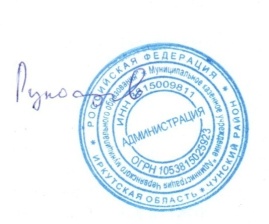 